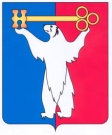 АДМИНИСТРАЦИЯ ГОРОДА НОРИЛЬСКАКРАСНОЯРСКОГО КРАЯПОСТАНОВЛЕНИЕ24.09.2021                                             г. Норильск                                                      № 456Об утверждении Порядка утверждения и реализации календарных планов физкультурных мероприятий и спортивных мероприятий, в том числе включающих в себя физкультурные мероприятия и спортивные мероприятия по реализации комплекса Всероссийского физкультурно-спортивного комплекса «Готов к труду и обороне» муниципального образования город Норильск В соответствии с пунктом 4 части 1 статьи 9, статьей 20 Федерального закона от 04.12.2007 № 329-ФЗ «О физической культуре и спорте в Российской Федерации», руководствуясь статьей 45 Устава муниципального образования город Норильск, ПОСТАНОВЛЯЮ:1. Утвердить Порядок утверждения и реализации календарных планов физкультурных мероприятий и спортивных мероприятий, в том числе включающих в себя физкультурные мероприятия и спортивные мероприятия по реализации комплекса Всероссийского физкультурно-спортивного комплекса «Готов к труду и обороне» муниципального образования город Норильск (прилагается).2. Опубликовать настоящее постановление в газете «Заполярная правда» и разместить его на официальном сайте муниципального образования город Норильск. 3. Настоящее постановление вступает в силу после его официального опубликования в газете «Заполярная правда».И.о. Главы города Норильска                                                                       Н.А.ТимофеевУТВЕРЖДЕНПостановлениемАдминистрации города Норильскаот 24.09.2021 № 456Порядокутверждения и реализации календарных планов физкультурных мероприятий и спортивных мероприятий, в том числе включающих в себя физкультурные мероприятия и спортивные мероприятия по реализации комплекса всероссийского физкультурно-спортивного комплекса «готов к труду и обороне» муниципального образования город Норильск1. Общее положения.1.1. Порядок утверждения и реализации календарных планов физкультурных мероприятий и спортивных мероприятий, в том числе включающих в себя физкультурные мероприятия и спортивные мероприятия по реализации Всероссийского физкультурно-спортивного комплекса «Готов к труду и обороне» (далее - ГТО) муниципального образования город Норильск (далее — Порядок) разработан в соответствии с пунктом 4 части 1 статьи 9 Федерального закона от 04.12.2007 № 329-ФЗ «О физической культуре и спорте в Российской Федерации», и определяет процедуру и условия включения физкультурных мероприятий и спортивных мероприятий в календарный план физкультурных мероприятий и спортивных мероприятий муниципального образования город Норильск (далее - календарный план).1.2. Календарный план формируется в целях организации и проведения в муниципальном образовании город Норильск физкультурных мероприятий и спортивных мероприятий, в том числе включающих в себя физкультурные мероприятия и спортивные мероприятия по реализации комплекса ГТО муниципального образования, проводимых на территории муниципального образования город Норильск (далее при совместном упоминании- мероприятия).1.3. В календарный план включаются мероприятия, финансируемые как за счет средств бюджета муниципального образования город Норильск, предусмотренных на эти цели, так и за счет иных источников, не запрещенных законодательством Российской Федерации.1.4. Календарный план является документом, определяющим перечень и сроки проведения мероприятий, а также источники их финансирования.1.5. Календарный план на очередной год утверждается приказом начальника Управления по спорту Администрации города Норильска в срок не позднее 20 декабря года, предшествующего году реализации календарного плата и размещается на официальном сайте муниципального образования город Норильск.2. Структура и форма календарного плана.2.1. Календарный план состоит из трех частей:1) физкультурные мероприятия;2) спортивные мероприятия;3) физкультурные мероприятия и спортивные мероприятия по реализации комплекса ГТО.2.2. Физкультурные мероприятия объединяются в группы следующим образом:1) среди детей и учащейся молодежи;2) среди лиц средних и старших возрастных групп населения;3) среди инвалидов и лиц с ограниченными возможностями.2.3. Внутри каждой группы физкультурные мероприятия располагаются по видам спорта в соответствии с Всероссийским реестром видов спорта (далее - ВРВС) в хронологическом порядке, далее располагаются комплексные физкультурные мероприятия.2.4. Спортивные мероприятия объединяются в группы следующим образом:а) спортивные мероприятия по видам спорта;б) спортивные мероприятия, проводимые одновременно по нескольким видам спорта.2.5. Группы спортивных мероприятий по видам спорта располагаются в алфавитном порядке в соответствии с ВРВС. Внутри вида спорта спортивные мероприятия располагаются в хронологическом порядке.Спортивные мероприятия, проводимые одновременно по нескольким видам спорта, располагаются в хронологическом порядке.2.6.Физкультурные мероприятия и спортивные мероприятия по реализации комплекса ГТО располагаются в хронологическом порядке.2.7. Календарный план в отношении мероприятия содержит следующую информацию:1) вид спорта, дисциплина (для спортивных мероприятий);2) полное наименование мероприятия;3) сроки проведения мероприятия;4) место проведения мероприятия (наименование объекта спорта или указание на иное место проведения);5) наименование организатора мероприятия;6) количество участников;7) источник финансирования.2.8. В качестве организаторов мероприятий указываются организации, по инициативе которых проводятся мероприятия и (или) которые осуществляют организационное, финансовое и иное обеспечение подготовки и проведения мероприятий.3. Порядок включения в календарный план мероприятий.3.1. В календарный план включаются:1) физкультурные мероприятия среди различных слоев и социальных групп населения, способствующие развитию спорта и массовой физической культуры;2) спортивные мероприятия по видам спорта, включенные в ВРВС, представляющие собой целостную систему спортивных соревнований и тренировочных мероприятий, подготовки спортивного резерва, отбора спортсменов в спортивные сборные команды муниципального образования город Норильск.3) физкультурные мероприятия и спортивные мероприятия по реализации Всероссийского физкультурно-спортивного комплекса ГТО.3.2. В календарный план включаются следующие мероприятия, проводимые на территории муниципального образования город Норильск:1) международные;2) всероссийские;3) межрегиональные;4) региональные;5) межмуниципальные;6) муниципальные.3.3. Предложения для включения мероприятий в календарный план предоставляются в Управление по спорту Администрации города Норильска до 10 октября предшествующего года проведению физкультурных мероприятий, спортивных мероприятий физкультурно-спортивными организациями, организациями дополнительного образования, спортивными клубами, спортивными федерациями, отраслевыми профсоюзными организациями дополнительного образования, осуществляющими подготовку спортивного резерва (далее - инициаторы).3.4. Мероприятия не включаются в календарный план в следующих случаях:1) представление документов, не соответствующих требованиям настоящего раздела или с нарушением срока их подачи, установленного пунктом 3.3 настоящего Порядка;2) выявление в представленных инициатором документах недостоверной или искаженной информации;3) отсутствие утвержденного положения (регламента) об официальных физкультурных мероприятиях и спортивных соревнованиях муниципального образования город Норильск, а также требований к их содержанию.4. Порядок внесения изменений и дополнений в календарный план.4.1. Изменения и дополнения в календарный план вносятся по предложению инициатора в адрес Управления по спору Администрации города Норильска в случае изменения сведений, указанных в пункте 2.7 настоящего Порядка.4.2. Предложения по внесению изменений и дополнений в календарный план предоставляются в Управление по спорту Администрации города Норильска не позднее, чем за 14 рабочих дней до даты проведения мероприятия, с обоснованием необходимости внесения соответствующих изменений.4.3. Изменения и дополнения в календарный план не вносятся в следующих случаях:1) представление документов, не соответствующих разделу 3 настоящего Порядка или с нарушением срока их подачи, установленного пунктом 4.2 настоящего Порядка;2) выявление представленных инициатором документов, содержащих недостоверную или искаженную информацию.5. Порядок исключения мероприятий из календарного плана.5.1.  Мероприятие исключается из календарного плана в следующих случаях:1) исключение вида спорта, спортивной дисциплины из ВРВС (для спортивного мероприятия);2) поступление письменного заявления об отказе от проведения мероприятия, включенного в Календарный план от инициатора.5.2. В случае, предусмотренном подпунктом 1 пункта 5.1 настоящего Порядка, не позднее, чем за 14 рабочих дней до дня проведения спортивного мероприятия, Управление по спорту Администрации города Норильска проверяет его на наличие в ВРВС. В случае, предусмотренном подпунктом 2 пункта 5.1 настоящего Порядка, соответствующее заявление представляется инициатором в Управление по спорту Администрации города Норильска за 14 рабочих дней до запланированной даты проведения мероприятия.